Department of Chromosome Biology	MFPL LaboratoriesA-1030 VIENNA, Dr.-Bohr-Gasse 9/5, AUSTRIA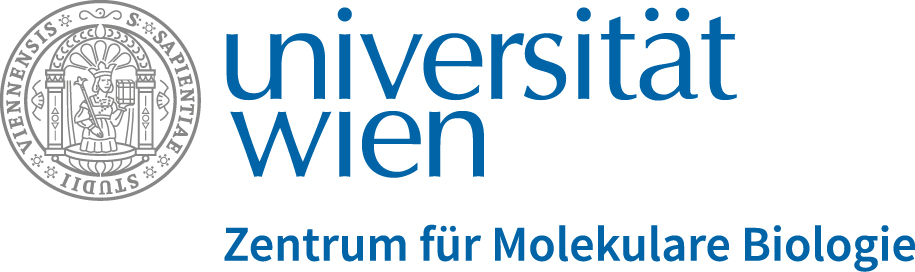 Coordinator:  Univ.-Prof. Dr. Franz Klein; franz.klein@univie.ac.atWahlbeispiel Genetik und EntwicklungsbiologieStep 1 of 2: 	Authorization / Confirmation (!! before you start the practical training)We confirm that the student (Name):         Study classification (Studienkennzahl):  UA     	    Matriculation number:       is eligible to perform the laboratory tutorial  (choose as appropriate):	”Wahlbeispiel Genetik und Entwicklungsbiologie“			(3 h [SemStd], 5 ECTS)in the research unit at theCenter, Institute, or Research Unit:       University or Institution:       Address:       under the direct supervision of (Name of the supervisor):       Date:       		______________________________		Supervisor (Group leader)Date:       		______________________________		Univ.-Prof. Dr. Franz Klein		(Coordinator)Note:  Students who plan to perform their “Wahlbeispiel “ at groups outside of MFPL need to submit a short outline (only topic and methodology; max. 2 pages) of the course work together with this form.Step 2 of 2: Evaluation (at the end of your practical work)Date:       	_________________________________		SupervisorPractical work Practical work Evaluation (grade 1 – 5) *Evaluation (grade 1 – 5) *Evaluation (grade 1 – 5) *BegindateEnddateDuration(weeks)Interest, dedication toresearch and reading of literature Quality of practical performanceQuality ofwritten reportSuggested total grade